Hope For Appalachia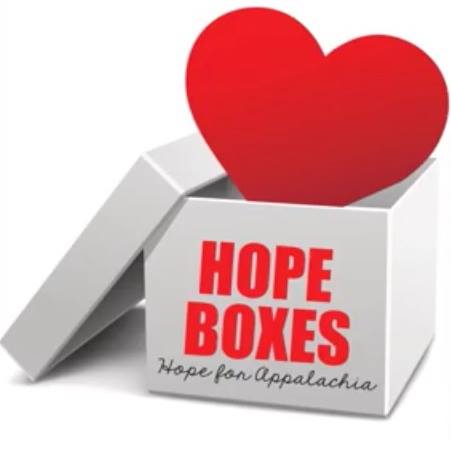 Basic Items In Each BoxPK to 2nd Grade			3rd to 5th Grade				6th – 8th GradeToothpaste				Toothpaste				ToothpasteToothbrush				Toothbrush				ToothbrushSocks	- Medium			Socks	- Large		             		 Socks –mens/womensComb/Brush				Comb/Brush				Comb/BrushChapstick				Chapstick				ChapstickPencils					Pencils					PencilsSharpeners				Sharpeners				SharpenersErasers					Erasers					ErasersCrayons				Crayons				Colored PencilsMarkers				Markers				Ballpoint pensGlue Sticks				Elmers Glue				HighlightersCharacter Bodywash			Character Bodywash			DeodorantHair bows/Ties			Hair bows/Ties			Hair bows/TiesSmall Toys				Small Toys				Small notebookPlease do not include the following items in the boxes: bar soap, washcloths, water guns or any type of gun, any food products or any liquids. Thank you! 